   В срок с 13 ноября по 12 декабря 2019 года председателем контрольно-счетного отдела муниципального образования «Можгинский район» проведена финансово-экономическая экспертиза на проект решения Совета депутатов муниципального образования «Можгинский район» «О бюджете муниципального образования «Можгинский район» на 2020 год и на плановый период 2021 и 2022 годов».Настоящая финансово-экономическая экспертиза на проект решения Совета депутатов муниципального образования «Можгинский район» «О бюджете муниципального образования «Можгинский район» на 2020 год и на плановый период 2021 и 2022 годов» (далее- проект Решения о бюджете)  проведена  в соответствии со ст. 157 Бюджетного кодекса Российской Федерации (далее- БК РФ),  положениями Федерального закона от 7 февраля 2011г. № 6-ФЗ «Об общих принципах организации и деятельности контрольно-счетных органов субъектов Российской Федерации и муниципальных образований»  ( в ред. изменений), Федерального закона от 6 октября 2003г. № 131-ФЗ «Об общих принципах организации местного самоуправления в Российской Федерации», с учетом внесенных изменений (далее – Федеральный закон № 131-ФЗ), Уставом муниципального образования «Можгинский район», Положением  о контрольно - счетном отделе муниципального образования «Можгинский район», утвержденным Решением Совета депутатов муниципального образования «Можгинский район» (далее –  районный Совет депутатов) от 24.11.2011г.  № 37.6 ( в ред. изменений), п. 2.8 плана работы контрольно-счетного отдела муниципального образования «Можгинский район» ( далее – контрольно-счетный отдел) на 2019 год, утвержденного решением  районного Совета депутатов от 12.12.2018г. № 22.12, в ред. от  06.11.2019г. № 17.2 .Целью настоящего экспертно-аналитического мероприятия является:  определение достоверности, обоснованности и   законности  при  формирования показателей проекта решения «О бюджете муниципального образования «Можгинский район» на 2020 год и плановый период 2021 и 2022 годов»,   соблюдение бюджетного и иного законодательства, а также основных направлений бюджетной и налоговой политики муниципального образования «Можгинский район» на 2020 год и на плановый период 2021 и 2022 годов при его  разработке.Объекты экспертно-аналитического мероприятия:  Администрация муниципального образования «Можгинский район» (далее - Администрация района),  Управление финансов Администрации муниципального образования «Можгинский район» (далее – Управление финансов). При проведении экспертизы  установлено:1. На основании  решения  районного Совета депутатов от 19.04.2006г. № 25.7 « О Порядке организации и  проведения публичных слушаний на территории МО «Можгинский район»»,  в ред. изменений, в соответствии с постановлением Главы МО «Можгинский район»  от 23.10.2019г. № 43    публичные слушания по проекту прогноза социально-экономического развития МО «Можгинский район» на 2020 год и плановый период 2021-2022 годы и  проекту бюджета  района на 2020 год и на плановый период 2021-2022 годов  прошли  20 ноября 2019г., протокол заседания публичных слушаний от 20.11.2019г. размещен на официальном сайте Можгинского  района в сети Интернет.В соответствии со ст. 28 Федерального закона № 131-ФЗ проект бюджета района и прогноз социально-экономического развития размещены на официальном сайте Можгинского  района в сети Интернет в разделе публичные слушания в материалах для ознакомления. Проект Решения о  бюджете разработан Управлением финансов и в соответствии со ст. 184.2 БК РФ представлен  Администрацией района на рассмотрение в  районный Совет депутатов  12  ноября 2019г., что  соответствует  ст. 185 БК РФ, п.1 ст. 11 Положения о бюджетном процессе.2. По результатам экспертизы проекта «О бюджете муниципального образования «Можгинский район» на 2020 год и на плановый период 2021 и 2022 годов», проведенной контрольно-счетным отделом, сделаны следующие выводы:- проект Решения о бюджете  составлен с соблюдением сроков, установленных ст. 185 БК РФ и статьей 11 Положения о бюджетном процессе.- проект Решения о бюджете  соответствует требованиям статей 184 БК РФ и статьи 10 Положения о бюджетном процессе в части состава, полноты и содержания.- содержание текстовых статей проекта бюджета и приложений к нему соответствует требованиям Бюджетного кодекса РФ, Налогового кодекса РФ, Положению о бюджетном процессе.- в проекте Решения о бюджете в полном объеме соблюдены ограничения, установленные Бюджетным кодексом РФ по верхнему пределу муниципального внутреннего долга (статья 107 БК РФ), расходов на обслуживание муниципального долга (статья 111 БК РФ), объему резервного фонда (п.3 ст. 81 БК РФ), формам межбюджетных трансфертов (статья 142 БК РФ), условно утверждаемых расходов (п. 3 ст. 184.1 БК РФ) и бюджетных ассигнований, направляемых на исполнение публичных нормативных обязательств (статья 184 БК РФ).- в соответствии со ст. 28 № 131-ФЗ проект бюджета МО «Можгинский район» размещен на официальном сайте Можгинского  района в сети Интернет;- проект бюджета сбалансирован, что соответствует с. 33 БК РФ.3. Основные направления бюджетной и налоговой политики соответствуют направлениям экономического развития Российской Федерации и Удмуртской Республики.4. Прогноз СЭР разработан отделом прогнозирования  и инвестиционного развития Администрации района  на трехлетний период, что соответствует требованиям п. 1 ст. 173 БК РФ,  п.2 ст. 4 Положение о бюджетном процессе. В соответствии с требованиями п. 3 ст. 173 БК РФ, п.4 ст. 4 Положение о бюджетном процессе Прогноз СЭР одобрен  постановлением Администрации  района  от 08 октября 2019 года № 829. В нарушение приложения № 2 к Порядку № 1674 в табличке основных показателей не отражены объемы платных услуг населению, оказанных юридическими лицами.5.   Результаты экспертно-аналитического мероприятия, проведенного на проект Решения о  бюджете, позволяют сделать следующие основные выводы:-  доходы, расходы и источники финансирования дефицита бюджета сгруппированы в соответствии с единой бюджетной классификацией, что обеспечивает сопоставимость показателей бюджета отчетного, текущего,  очередного годов и плановых периодов; -  доходы  бюджета спрогнозированы в условиях действующего на день внесения проекта Решения о бюджете в районный Совет депутатов законодательства о налогах и сборах и бюджетного законодательства Российской Федерации, а также законов Удмуртской Республики и муниципальных правовых актов районного Совета депутатов, что соответствует ст. 174.1 БК РФ;  - налоговые и неналоговые доходы  бюджета района сформированы в соответствии со статьями 41, 42, 46, 47, 61.1, 62 БК РФ и в целом можно оценить как реальные и достоверные: на 2020 год спрогнозированы  выше на 23 372,0 тыс.руб. к плановым показателям 2019 года, и выше на 2 906,0 тыс.руб.  ожидаемого исполнения на конец   2019 года; на 2021 год с приростом на 7 487,0 тыс. руб.  к запланированным на  2020 году; на 2022 год с приростом на 7 716,0 тыс. руб. к запланированным на  2021 год;структура собственных доходов: соотношение налоговых и неналоговых доходов в прогнозном периоде существенно не изменится и составит:на 2020 год – 94,5 и 5,5 процента соответственно;на 2021 год – 95,0 и 5,0 процента соответственно;на 2022 год – 95,2 и 4,8 процента соответственно;имеется риск недопоступления доходов от НДФЛ;доходы от продажи материальных и нематериальных активов администратором поступлений -Управлением экономики и имущественных отношений Администрации района   с 2016 по 2019 годы значительно занижались; контрольно-счетный отдел обращает внимание, что потенциальным резервом увеличения доходной базы  бюджета района является повышение эффективности администрирования задолженности и принятие действенных мер по сокращению задолженности по налоговым и неналоговым платежам. По состоянию на 01.10.2019 г. налоговая недоимка, поступающая в бюджет района (согласно информации ИФНС России №7 по УР) составила в размере 697,3 тыс. руб., что на 474,6 тыс. руб. выше аналогичного периода прошлого года (222,7 тыс.руб.), а так же недоимка по неналоговым доходам, администрируемым Администрацией района составляет на 01.10.2019г. в размере 16 427,4 тыс.руб. к  18 228,3 тыс.руб. в 2018г.  Также контрольно-счетный отдел предлагает активизировать работу по определению основных подходов для включения национальных проектов в бюджетный процесс и привлечения дополнительных средств в бюджет района;- в целях обеспечения сбалансированности бюджета района  проектом Решения о бюджете предусматриваются безвозмездные поступления от других бюджетов бюджетной системы Российской Федерации и определены на 2020 год - 628 818,0 тыс. руб.; на 2021 год - 620 685,1 тыс. руб. и на 2022 год -  698 168,7 тыс. руб.  Доля межбюджетных трансфертов, получаемых из  бюджетов бюджетной системы Российской Федерации в бюджет района составит в 2020 году- 73,3 %, в 2021 году- 72,4%, в 2022 году- 74,1%; при формировании плановых показателей на  2019г. – 71,7%, при уточнении на 01.10.2019г. составили 78,6%.  Проанализировав  безвозмездные поступления следует, что:  дотации в 2020 году составят 16,4 % в общем объеме безвозмездных поступлений; субсидии  на 2020 год 5,0 % в общем объеме безвозмездных поступлений; субвенции - 78,5 %;  иные межбюджетные трансферты-0,1%.- в ходе анализа формирования расходной части бюджета района на соответствие бюджетному законодательству и нормативным правовым актам муниципального образования установлено, что:основной характеристикой бюджета района  остается его социальная направленность, расходы на обеспечение деятельности объектов социально-культурной сферы района на 2020 год (с учетом межбюджетных трансфертов) составляют 81,4 %   от общего объема расходов бюджета ( 87,8% в 2019г.);расходы бюджета сформированы на основании расходных обязательств, подлежащих исполнению в очередном финансовом году и на плановый период, что соответствует статье 65 БК РФ; согласно ст. 15 БК РФ в проекте Решения о бюджете раздельно предусмотрены средства, направляемые на исполнение расходных обязательств МО «Можгинский район», возникших в связи с осуществлением органами местного самоуправления полномочий по вопросам местного значения, и расходных обязательств, исполняемых за счет субвенций из других бюджетов бюджетной системы РФ для осуществления отдельных государственных полномочий;проектом решения о  бюджете предлагается утвердить расходы бюджета района:на 2020 год  в сумме 857 960,0 тыс.руб.;  на  2021 год - 857 314,1 тыс.руб.;на 2022 год - 942 513,7 тыс.руб.;     в соответствии со ст. 184.1 БК РФ в общем объеме расходов предусмотрены условно утверждаемые расходы (бюджетные ассигнования, не распределенные в плановом периоде в соответствии с классификацией расходов бюджета) в объеме 2,5% на первый год планового периода (в размере 8 500,0 тыс.руб.)  и в объеме 5 % на второй год планового периода (в размере 17 387,0 руб.) от общего объема расходов бюджета района (без учета расходов бюджета, предусмотренных за счет межбюджетных трансфертов из других бюджетов бюджетной системы Российской Федерации, имеющих целевое назначение);объем бюджетных ассигнований дорожного фонда  на 2020 год прогнозируются с ростом на 31,0% к уровню 2019г.,  связано с тем, что в проекте бюджета района на 2020г.  предусмотрены расходы на содержание дорог ( школьные маршруты) за счет средств бюджета УР в сумме 5 659,5 тыс.руб. Перечень объектов дорожного фонда, финансируемых за счет средств муниципального дорожного фонда МО «Можгинский район» на 2020 год» утвержден постановлением Администрации района.   Расходование средств дорожного фонда  осуществляется в соответствии с разработанным «Порядком формирования и использования бюджетных ассигнований муниципального дорожного фонда»,  утвержденным решением районного Совета депутатов; в бюджете района предусмотрено финансирование 10 муниципальных программ и расходы бюджета на выполнение программных мероприятий в 2020 году составят в сумме 846 433,3 тыс.руб., на 2021 год в сумме 854 658,6 тыс.руб., на 2022 год в сумме 939 807,7 тыс. руб.; расходы, распределяемые на основе муниципальных программ, составляют в проекте Решения о  бюджете на 2020 г.   98,7%,  что подтверждает программно- целевой принцип формирования бюджета района, нацеленный на результат; планируемые бюджетные ассигнования на 2020 год соответствуют объемам финансирования, указанным в паспортах (проектах паспортов) муниципальных программ, представленных одновременно с проектом бюджета района; непрограммные направления деятельности прогнозируются на 2020г. в сумме 11 526,7 тыс. руб. (рост к 2019г. объясняется тем, что в проекте бюджета на 2020 год доведены субсидии из бюджета УР, ранее доводились в течение года), на 2021г.- 2 655,5 тыс.руб., на 2022 год в сумме  2 706,0 тыс.руб.;проектом  бюджета района на 2020 год резервный фонд Администрации района предусматривается в сумме  200,0 тыс.руб., что соответствует ч. 3 ст. 81 БК РФ;- бюджет района на 2020 -2022 годы планируется бездефицитным. В составе источников финансирования дефицита бюджета на 2020 год предусмотрено погашение долговых обязательств по коммерческому кредиту, полученному бюджетом района в 2019 году в сумме 36 300 тыс.руб. 6. Замечания финансово-экономического характера отсутствуют. Документы, для проведения экспертного заключения представлены в полном объеме.На основании проведенной финансово-экономической экспертизы контрольно-счётный отдел делает вывод, что представленный проект Решения о бюджете позволяет обеспечить выполнение полномочий органов местного самоуправления, текущее содержание учреждений бюджетной сферы, выполнение ими муниципальных заданий на оказание муниципальных работ (услуг), сохраняет социальную направленность расходов, позволяет обеспечить сбалансированность финансовой политики органов местного самоуправления,      полагает, что предложенный проект Решения о бюджете соответствует нормам и положениям бюджетного законодательства  и может быть принят к рассмотрению районным Советом депутатов  в предложенной редакции.   Представление по результатам экспертно-аналитического мероприятия не направлялось.исп. председатель  КСО Т.А. Пантелеева 17.12.2019г.КОНТРОЛЬНО-СЧЕТНЫЙ ОТДЕЛ
МУНИЦИПАЛЬНОГО ОБРАЗОВАНИЯ «МОЖГИНСКИЙ РАЙОН»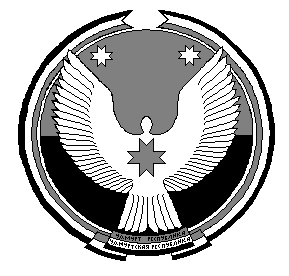 «МОЖГА  ЁРОС»МУНИЦИПАЛ  КЫЛДЫТЭЛЭН ЭСКЕРОНЪЯНО ЛЫДЪЯНЪЯ  ЁЗЭТЭЗ